ข้อสรุปที่ได้จากการถอดประสบการณ์และแลกเปลี่ยนเรียนรู้ เรื่อง สังคมออนไลน์
PHISHINGหรือเว็บหลอกลวงPhishing  คือ คำที่ใช้เรียกเทคนิคการหลอกลวงโดยใช้อีเมล์ หรือหน้าเว็บไซต์ปลอมเพื่อให้ได้มาซึ่งข้อมูล เช่น ชื่อผู้ใช้ รหัสผ่าน หรือข้อมูลส่วนบุคคลอื่น ๆ เพื่อนำข้อมูลที่ได้ไปใช้ในการเข้าถึงระบบโดยไม่ได้รับอนุญาต หรือสร้างความเสียหายในด้านอื่น ๆ เช่น ด้านการเงิน เป็นต้น ในบทความนี้จะเน้นในเรื่องของ Phishing ที่มีจุดมุ่งหมายเพื่อหลอกลวงทางการเงิน เนื่องจากจะทำให้ผู้อ่านมองเห็นผลกระทบได้ง่าย FACEBOOK ปลอมสังเกตจาก URL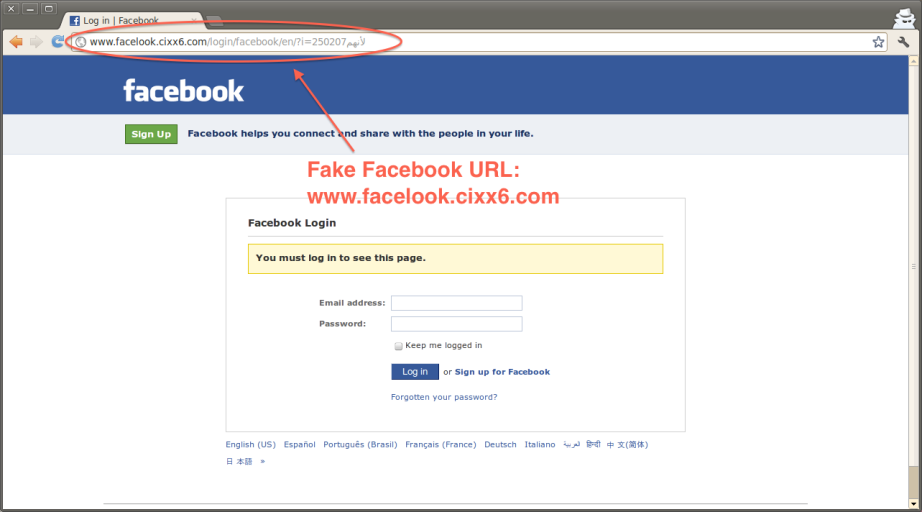 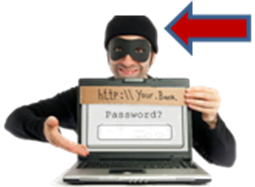 รูปแบบการหลอกลวง1. การประมูลสินค้าทางอินเทอร์เน็ตโดยหลอกลวง (Internet Auction Fraud)        การโฆษณาขายสินค้าทางอินเทอร์เน็ตด้วยวิธีการประมูลสินค้า ผู้ซื้อที่สนใจจะเข้าร่วมการประมูลมักต้องลงทะเบียนเป็น สมาชิกของเว็บไซต์นั้นๆ ซึ่งโดยทั่วไปจะไม่เสียค่าใช้จ่ายใดๆ หลังจากนั้นจะได้รับหมายเลขสมาชิกและรหัสผ่าน (password) ผู้ซื้อจะต้องเสนอราคาซื้อแข่งขันกับผู้ซื้อรายอื่น เมื่อเสร็จสิ้นการประมูลถือว่ามีการทำสัญญาซื้อขายระหว่างผู้ประมูลและผู้ เสนอขาย โดยจะมีการส่งข้อความทางอีเมล์ (e-mail) แจ้งให้ผู้ซื้อและผู้ขายทราบผลการประมูล และแจ้งรายละเอียดที่จะติด ต่อกันได้ เพื่อให้ทั้งฝ่ายผู้ซื้อขและผู้ขายติดต่อกันในเรื่องการชำระเงินและการส่งมอบสินค้า ลักษณะการหลอกลวง :        การประมูลสินค้าทางอินเทอร์เน็ต เป็นวิธีการซื้อขายสินค้าที่ได้รับความนิยม และเป็นช่องทางการติดต่อซื้อขายสินค้าที่ สะดวกรวดเร็ว ในรายงานสำรวจที่กล่าวมาแล้วของบางประเทศพบว่า เป็นวิธีการหลอกลวงที่พบมากที่สุดเช่นกัน การหลอกลวง มีหลายรูปแบบ เช่น ผู้ขายไม่ส่งมอบสินค้าที่ผู้ซื้อประมูลได้ เพราะไม่มีสินค้าอยู่จริง, การหลอกลวงโดยการปั่นราคาซื้อขาย ผู้ขายหรือบุคคลที่เกี่ยวข้องกับผู้ขายจะเข้าเสนอราคาเพื่อประมูลสินค้าของตน เพื่อให้สินค้ามีราคาสูงขึ้น ทำให้ผู้ซื้อต้องซื้อ สินค้าในราคาที่สูงเกินจริง เป็นต้น ความเสียหายที่อาจเกิดขึ้นได้ :        ผู้ซื้อได้ชำระค่าสินค้าให้แก่ผู้ขายแล้ว แต่ยังไม่ได้รับสินค้า หรือได้รับสินค้าที่ชำรุดเสียหายหรือเป็นสินค้าที่มีลักษณะ ไม่ตรงกับที่มีการเสนอขายแต่แรก ด้านผู้ให้บริการประมูลทางอินเทอร์เน็ตเองก็อาจได้รับความเสียหาย เพราะผู้ใช้บริการ (ผู้ซื้อและผู้ขาย) ไม่ให้ความไว้วางใจและไม่ใช้บริการ วิธีการป้องกัน :        ผู้ซื้อควรตรวจสอบว่าเว็บไซต์ที่ทำหน้าที่เป็นผู้ให้บริการด้านการประมูลทางอินเทอร์เน็ต(คนกลาง) มีวิธีการระบุตัวบุคคลที่ เป็นผู้ขาย (หรือผู้ซื้อ) ดีพอหรือไม่ กล่าวคือมีการเก็บประวัติ รายละเอียดของผู้ขาย ที่สามารถติดต่อได้ หรือพิจารณาว่าผู้ให้ บริการด้านการประมูลทางอินเทอร์เน็ต (คนกลาง) มีนโยบายการประกันความเสียหายที่อาจเกิดขึ้นหรือไม่ โดยเฉพาะอย่างยิ่ง สำหรับสินค้าที่มีมูลค่าค่อนข้างสูง 2. การให้บริการอินเทอร์เน็ตโดยหลอกลวง (Internet Service Provider Scams)        ผู้หลอกลวงจะส่งเช็คจำนวนหนึ่ง (เช่นราว 3.5 ดอลลาร์สหรัฐฯ) ให้แก่ผู้ใช้บริการ เมื่อมีการเบิกเงินตามเช็คแล้ว ก็ถือว่าผู้ บริโภคตกลงที่จะใช้บริการของผู้ให้บริการอินเทอร์เน็ต (Internet Service Provider - ISP) ที่ได้รับแจ้ง ในการนี้อาจจะไม่มีการ แจ้งค่าธรรมเนียมหรือค่าใช้จ่ายใดๆ และมักเป็นการทำสัญญาให้บริการอินเทอร์เน็ตที่มีระยะเวลานาน ผู้หลอกลวงจงใจให้ผู้ บริโภคหรือผู้ใช้บริการเกิดความสับสนและเข้าใจผิดในสาระสำคัญเกี่ยวกับการบริการนั้น กล่าวคือเมื่อผู้บริโภคเข้าทำสัญญา ดังกล่าวแล้วจะถือว่ายินยอมตามเงื่อนไขทุกประการที่ระบุไว้ การหลอกลวงดังกล่าวนี้มักพบในประเทศที่มีผู้ให้บริการ อินเทอร์เน็ตหลายรายและมีบริการที่หลากหลาย ลักษณะการหลอกลวง :        ผู้บริโภคถูกเรียกเก็บเงินค่าบริการต่างๆ จากผู้ให้บริการอินเทอร์เน็ต นอกจากนี้ ยังอาจจะมีคำขู่ที่กล่าวว่าถ้าหากผู้ใช้บริการ ต้องการเลิกสัญญาก่อนครบกำหนดสัญญา จะถูกปรับเป็นจำนวนเงินที่สูง ความเสียหายที่อาจเกิดขึ้นได้ :        ผู้บริโภคถูกเรียกเก็บเงินค่าบริการต่างๆ จากผู้ให้บริการอินเทอร์เน็ต นอกจากนี้ ยังอาจจะมีคำขู่ที่กล่าวว่าถ้าหากผู้ใช้บริการ ต้องการเลิกสัญญาก่อนครบกำหนดสัญญา จะถูกปรับเป็นจำนวนเงินที่สูง วิธีการป้องกัน :        เมื่อผู้บริโภคได้รับเช็คโดยไม่ทราบสาเหตุที่ชัดเจนแล้ว ไม่ควรทำข้อตกลงใดๆ กับบุคคลอื่น แต่ควรศึกษารายละเอียด ของเอกสารหรือข้อตกลงที่ส่งมาโดยถี่ถ้วน ตรวจสอบค่าใช้จ่ายต่างๆ ที่จะถูกเรียกเก็บให้ครบถ้วน และควรติดต่อผู้ให้ บริการอินเทอร์เน็ตโดยตรง 3. การใช้บัตรเครดิตโดยไม่ได้รับอนุญาต (Credit Card Fraud)        การชำระค่าสินค้า ค่าบริการทางอินเทอร์เน็ตที่ได้รับความนิยมที่สุดวิธีหนึ่งคือ การชำระเงินด้วยบัตรเครดิต เนื่องจากมี ความสะดวกแก่ทั้งผู้ซื้อและผู้ขาย ผู้ซื้อสามารถชำระเงินโดยการให้ข้อมูลบัตรเครดิตคือ หมายเลขบัตรเครดิต ชื่อ-สกุลของ ผู้ถือบัตร และวันหมดอายุแก่ร้านค้า ร้านค้าสามารถตรวจสอบได้เพียงว่า บัตรดังกล่าวเป็นบัตรที่ออกโดยผู้ออกบัตรจริง แต่ไม่สามารถตรวจสอบตัวบุคคลผู้ใช้บัตรได้ว่าเป็นบุคคลใดลักษณะการหลอกลวง :        วิธีการหลอกลวงเกี่ยวกับการชำระเงินด้วยบัตรเครดิตทางอินเทอร์เน็ตมีหลายวิธี ตัวอย่างเช่นการให้บริการดูภาพลามก อนาจารโดยไม่เสียค่าใช้จ่ายใดๆ สำหรับผู้ที่มีอายุตั้งแต่ 18 ปีขึ้นไป (ตามกฎหมายสหรัฐอเมริกา) แต่ผู้บริโภคต้องแจ้ง ข้อมูลบัตรเครดิตให้ผู้ให้บริการทราบ เพื่อตรวจสอบความถูกต้องของข้อมูล แล้วผู้หลอกลวงจะใช้ข้อมูลนี้ไปกระทำผิดในที่อื่น ความเสียหายที่อาจเกิดขึ้นได้ :        ผู้ถือบัตรที่เป็นผู้บริโภคถูกเรียกเก็บเงินค่าสินค้าหรือบริการจากบริษัทหรือธนาคารผู้ออกบัตร ทั้งที่ผู้ถือบัตรไม่ได้ใช้บัตร เครดิตชำระรายการนั้นๆ เลย ซึ่งกฎหมายบางประเทศจะให้ความคุ้มครองผู้ถือบัตรในกรณีนี้ หรือผู้ถือบัตรรับผิดไม่เกิน จำนวนเงินที่กำหนดไว้ในข้อตกลงระหว่างผู้ออกบัตรและผู้ถือบัตร วิธีการป้องกัน :        ผู้ถือบัตรเครดิตไม่ควรแจ้งข้อมูลบัตรเครดิตให้บุคคลอื่นทราบ แต่หากต้องมีการชำระเงินด้วยบัตรเครดิตทางอินเทอร์เน็ต ก็ควรเลือกร้านค้าที่มีความน่าเชื่อถือ หรือมีหลักแหล่งที่แน่นอนสามารถติดต่อได้ หรือผู้บริโภคอาจเลือกใช้บัตรที่มีวิธีการ ตรวจสอบตัวบุคคลผู้ใช้บัตรว่าเป็นผู้ถือบัตร เช่น การใช้รหัสประจำตัว (PIN) หรือรหัสใดๆ ที่ไม่ปรากฎอยู่บนบัตร แต่ถือ เป็นข้อมูลส่วนตัวของผู้ถือบัตรที่ไม่เปิดเผยให้บุคคลอื่นทราบ นอกจากนี้ ผู้ถือบัตรควรตรวจดูข้อตกลงที่ทำไว้กับผู้ออกบัตร ด้วยว่ามีเงื่อนไขความรับผิดชอบอย่างไร 4. การเข้าควบคุมการใช้โมเดมของบุคคลอื่น (International Modem Dialing/ Modem Hijacking) ลักษณะการหลอกลวง :       การโฆษณาการให้บริการสื่อลามกอนาจารโดยไม่เสียค่าใช้จ่ายใดๆ ผู้ใช้บริการจะต้องติดตั้งโปรแกรมคอมพิวเตอร์เพื่อดู ภาพดังกล่าวหรือเรียกว่า ‘viewer’ หรือ ‘dialer’ ของผู้ให้บริการ เมื่อผู้ใช้บริการเปิดดูภาพด้วยโปรแกรมข้างต้นแล้ว การทำงาน ของโปรแกรมดังกล่าวจะเริ่มเมื่อมีการใช้เครื่องโมเดม (modem) ในขณะเดียวกันโปรแกรมฯ จะควบคุมการทำงานของโมเดม และสั่งให้หยุดการทำงานโดยที่ผู้ใช้บริการไม่รู้ตัว แล้วจะสั่งให้มีการต่อเชื่อมผ่านโมเดมอีกครั้งหนึ่ง โดยเป็นการใช้โทรศัพท์ ทางไกลจากที่ใดที่หนึ่ง แล้วมีการใช้อินเทอร์เน็ตอีกครั้งจากที่นั้น เพื่อให้ผู้ใช้บริการสามารถดูเว็บไซต์ ความเสียหายที่อาจเกิดขึ้นได้ :        ผู้ใช้บริการจะถูกเรียกเก็บเงินค่าโทรศัพท์ทางไกลจำนวนมาก ทั้งที่ผู้ใช้บริการอาจไม่รับรู้ ซึ่งเป็นเพราะมีบุคคลอื่น ลักลอบใช้โทรศัพท์โดยอาศัยโปรแกรมคอมพิวเตอร์ดังกล่าว วิธีการป้องกัน :        ผู้ใช้บริการหรือผู้บริโภคควรหลีกเลี่ยงไม่ติดตั้งโปรแกรมคอมพิวเตอร์ สำหรับการให้บริการใดๆ โดยไม่เสียค่าใช้จ่าย โดยเฉพาะอย่างยิ่งการดูเว็บไซต์ที่มีข้อมูลภาพลามกอนาจาร และควรตรวจสอบเงื่อนไขและค่าใช้จ่ายต่างๆ ถ้าพบสิ่งผิดปกติ ต้องแจ้งระงับการใช้งานกับผู้ให้บริการทันที นอกจากนั้น ผู้ใช้บริการควรตรวจสอบใบแจ้งหนี้ค่าบริการโทรศัพท์อย่างสม่ำเสมอ 5. การหลอกลวงให้ใช้บริการเกี่ยวกับเว็บไซต์ (Web Cramming) ลักษณะการหลอกลวง :        การหลอกลวงว่ามีการให้บริการเปิดเว็บเพจ (web page) โดยไม่เสียค่าใช้จ่ายใดๆ เช่นการเปิดเว็บเพจเป็นเวลา 30 วัน และไม่มีข้อผูกพันใดๆ ถ้าไม่ใช้บริการต่อไป ความเสียหายที่อาจเกิดขึ้นได้ :        เมื่อมีการตกลงใช้บริการดังกล่าวแล้ว ผู้ใช้บริการจะถูกเรียกเก็บเงินค่าใช้บริการโทรศัพท์หรือค่าใช้บริการในการมี เว็บเพจ (ค่าธรรมเนียมการใช้พื้นที่) เป็นจำนวนมาก ทั้งๆ ที่ตนไม่เคยใช้บริการหรือไม่ได้สมัครแต่อย่างใด ผู้ใช้บริการยังไม่ สามารถแจ้งให้ผู้ให้บริการยกเลิกได้ทันทีอีกด้วย วิธีการป้องกัน :        ผู้บริโภคควรตรวจสอบข้อมูลเกี่ยวกับผู้ให้บริการ และเลือกใช้บริการที่มีความน่าเชื่อถือเท่านั้น (กรณีนี้มักพบใน ประเทศที่มีผู้ให้บริการโทรศัพท์จำนวนมากเช่นในประเทศสหรัฐอเมริกา เป็นต้น) 6. การหลอกลวงโดยใช้การตลาดหรือการขายแบบตรง (Multilevel Marketing Plans/ Pyramids) ลักษณะการหลอกลวง :        การหลอกลวงในลักษณะนี้คล้ายคลึงกับการนำสื่อโฆษณาในการทำตลาดหรือการขายตรง โดยมีการชักชวนให้บุคคลทั่วไปเข้าร่วมเป็นสมาชิกในเครือข่ายธุรกิจ โดยการกล่าวอ้างว่าผู้ขายจะได้รับสิทธิในการจำหน่ายสินค้าหลายชนิด และได้รับผลประโยชน์จากการขายสินค้าหรือชักชวนบุคคลอื่นเข้ามาเป็นตัวแทนขายตรง เป็นทอดๆ ทำให้ผู้ที่ได้รับประโยชน์จริงมีจำนวนน้อยราย ความเสียหายที่อาจเกิดขึ้นได้ :        ผู้บริโภคที่เข้าร่วมเครือข่ายจะต้องชำระค่าสมาชิกจำนวนหนึ่ง แต่จะไม่มีรายได้ประจำแต่อย่างใด รายได้ของผู้บริโภคจึงไม่แน่นอนและมักจะไม่ได้รับผลประโยชน์ตามที่ผู้หลอกลวงกล่าวอ้าง เพราะไม่สามารถขายสินค้าได้ตามเป้าหมาย วิธีการป้องกัน :        ผู้บริโภคควรระมัดระวังในการสมัครเป็นสมาชิกหรือตัวแทนจำหน่ายสินค้า ที่ต้องหาสมาชิกรายอื่นเพิ่มขึ้นหรือต้อง จำหน่ายสินค้าที่มีราคาค่อนข้างสูงให้ได้ตามยอดจำหน่ายที่กำหนด เพราะอาจถูกหลอกลวงได้ 7. การหลอกลวงโดยเสนอให้เงินจากประเทศไนจีเรีย (Nigerian Money Offers) ลักษณะการหลอกลวง :        ผู้ใช้อินเทอร์เน็ตจะได้รับข้อความจากจดหมายหรืออีเมล์ (e-mail) จากบุคคลที่กล่าวอ้างว่ามีความสำคัญในประเทศไนจีเรีย เพื่อขอช่วยเหลือในการโอนเงินจำนวนมากไปยังต่างประเทศ โดยผู้บริโภคจะได้รับเงินส่วนแบ่งจำนวนนับล้านเหรียญ ดอลลาร์สหรัฐฯ  ข้อความในจดหมายหรืออีเมล์มีเนื้อหาทำนองว่า ประชาชนในประเทศไนจีเรียไม่สามารถเปิดบัญชีเงินฝากในต่างประเทศ หรือโอนเงินออกนอกประเทศที่มีมูลค่าราว 10 ล้านดอลลาร์สหรัฐฯ ได้ หรือรัฐบาลไนจีเรียต้องการทำธุรกิจกับชาวต่างชาติ จึงต้องการความช่วยเหลือจากชาวต่างชาติในการเปิดบัญชีเงินฝากประเภทกระแสรายวันที่เบิกด้วยเช็ค ซึ่งท่านจะได้รับค่า ตอบแทนหรือค่านายหน้า ผู้บริโภคเพียงแต่แจ้งรายละเอียดของบัญชีเงินฝากของตน และกรอกเอกสารพร้อมทั้งลงลายมือชื่อ ของเจ้าของบัญชีเท่านั้น ความเสียหายที่อาจเกิดขึ้นได้ :        เมื่อมีการแจ้งข้อมูลบัญชีเงินฝากแล้ว ผู้บริโภคจะถูกเรียกเก็บค่าธรรมเนียมหรือค่าใช้จ่ายในการดำเนินการตลอดเวลา โดยให้ผู้บริโภคโอนเงินเข้าบัญชีที่แจ้งไว้ ผู้ที่หลอกลวงจึงสามารถเบิกเงินจากบัญชีดังกล่าวได้โดยอ้างเอกสารมอบอำนาจของเจ้า ของบัญชี แต่การโอนเงินลักษณะนี้อาจทำไม่ได้ในประเทศไทย เว้นแต่จะเป็นการโอนเงินระหว่างบัญชีของธนาคารเดียวกัน ทางอินเทอร์เน็ต วิธีการป้องกัน :        ผู้บริโภคไม่ควรหลงเชื่อบุคคลอื่นที่อ้างตัวและเสนอจะให้ผลประโยชน์จำนวนมหาศาลโดยไม่มีความเสี่ยงเช่นนี้ และ ไม่ควรเปิดเผยข้อมูลบัญชีธนาคารของตนแก่ผู้อื่นด้วย 8. การหลอกลวงให้ประกอบธุรกิจที่บ้าน (Work-at-Home) ลักษณะการหลอกลวง :        บริษัทที่หลอกลวงจะเชิญชวนให้ผู้ต้องการประกอบธุรกิจทางอินเทอร์เน็ตหรือธุรกิจด้านพาณิชย์อิเล็กทรอนิกส์ สมัครเป็นสมาชิกเพื่อทำธุรกิจ โดยผู้บริโภคมีเพียงเครื่องคอมพิวเตอร์และสามารถใช้อินเทอร์เน็ตจากที่บ้านได้ และมักอ้าง ว่าธุรกิจประเภทนี้เป็นธุรกิจที่เติบโตอย่างรวดเร็ว ในขณะที่ผู้บริโภคจะไม่ได้รับคำแนะนำในการทำธุรกิจ ไม่มีข้อมูลธุรกิจ ที่ชัดเจนหรือไม่ทราบว่าตนอาจไม่ได้รับค่าตอบแทนใดๆ เลย ผู้ถูกหลอกลวงจะถูกเรียกเก็บเงินค่าสมาชิกหรือซื้ออุปกรณ์ที่ จำเป็นเพื่อเริ่มทำธุรกิจ ความเสียหายที่อาจเกิดขึ้นได้ :        ผู้ลงทุนจะไม่ได้รับเงินค่าตอบแทนตามที่มีการกล่าวอ้าง และอาจต้องสูญเสียเงินจากการลงทุนอีกด้วย วิธีการป้องกัน :        ผู้ที่ต้องการลงทุนหรือต้องการเป็นเจ้าของกิจการ ควรศึกษาหรือสอบถามรายละเอียดของประเภทธุรกิจที่จะลงทุนการจ่าย เงินค่าตอบแทนที่ผู้บริโภคจะได้รับ ที่มีกำหนดเวลาที่แน่นอนรวมถึงค่าใช้จ่ายทั้งหมดที่จะต้องจ่ายในการเริ่มต้นทำธุรกิจ และผู้บริโภคควรระวังไม่หลงเชื่อคำเชิญชวนของผู้ที่อ้างว่าเป็นธุรกิจที่สร้างรายได้จำนวนมากภายในระยะเวลาสั้นๆ 9. การหลอกลวงให้จดทะเบียนโดเมนเนม (Domain name registration scams) ลักษณะการหลอกลวง :        ผู้ที่ต้องการทำธุรกิจทางอินเทอร์เน็ตที่ต้องการมีเว็บไซต์และโดเมนเนมของตนเอง จะได้รับการเสนอแนะว่า ท่านสามารถได้รับสิทธิในการจดทะเบียนโดเมนเนมในระดับบนที่เรียกว่า “Generic Top-Level Domain’ หรือ gTLD ได้แก่ .com, .org, .net, .int, .edu, .gov, .mil, .aero, .biz, .coop, .info, .museum, .name, and .pro เป็นต้น ก่อนบุคคลอื่น และถูกเรียกเก็บค่าธรรมเนียมในการจองโดเมนเนมที่ต้องการ ซึ่งในความเป็นจริงไม่มีการให้บริการในลักษณะดังกล่าว ความเสียหายที่อาจเกิดขึ้นได้ :        ผู้ที่หลงเชื่ออาจได้รับความเสียหายเพราะได้ชำระเงินให้แก่ผู้ที่หลอกลวง โดยไม่ได้รับสิทธิหรือประโยชน์ตามที่กล่าวอ้าง วิธีการป้องกัน :        หลีกเลี่ยงการใช้บริการการขอจดทะเบียนโดเมนเนมล่วงหน้า ที่ให้การรับรองว่าจะได้รับสิทธิ ในการเลือกโดเมนเนมประเภทนี้ (gTLD) ก่อนบุคคลอื่น และไม่ควรหลงเชื่อคำโฆษณา ควรติดตามข่าวสารเกี่ยวกับการยื่นขอจดทะเบียนจากผู้รับจดทะเบียนที่ได้รับสิทธิภายใน ประเทศหรือเว็บไซต์ของ ICANN (Internet Corporation for Assigned Names and Numbers) (www.icann.org) ควรใช้บริการจดทะเบียนโดเมนเนมกับหน่วยงานที่น่าเชื่อถือ เช่น ผู้ให้บริการอินเทอร์เน็ต, บริษัทที่ประกอบธุรกิจเกี่ยวกับพาณิชย์อิเล็กทรอนิกส์ หรือใช้บริการของ “ศูนย์สารสนเทศเครือข่ายแห่งประเทศไทย” (Thailand Network Information Center – THNIC) (www.thnic.net) 10. การหลอกลวงโฆษณาหรือขายยามหัศจรรย์ (Miracle products) ลักษณะการหลอกลวง :        การโฆษณาหรือขายยาทางอินเทอร์เน็ตที่อ้างสรรพคุณว่าสามารถรักษาโรคหรืออาการเจ็บป่วยด้วยโรคร้ายแรง เช่น โรคมะเร็ง, โรคภูมิคุ้มกันบกพร่อง (HIV/AIDS), โรคความดันโลหิตสูง ฯลฯ หรือสามารถบรรเทาความเจ็บป่วยได้ภายในระยะเวลาอันสั้น และมักอ้างว่ายาเหล่านี้ได้รับการรับรองหรือการพิสูจน์ทางวิทยาศาสตร์แล้ว ความเสียหายที่อาจเกิดขึ้นได้ :        ผู้ป่วยที่ซื้อยาดังกล่าวโดยเชื่อว่าสามารถรักษาความเจ็บป่วยได้ อาจต้องสูญเสียเงินหรือโอกาสในการได้รับการรักษาอย่างถูกต้อง นอกจากนั้น ยังอาจได้รับอันตรายจากการใช้ยาเหล่านั้นด้วย วิธีการป้องกัน :        การใช้ยารักษาโรคควรได้รับคำแนะนำจากแพทย์หรือเภสัชกรเท่านั้น PHISHING  ฟิสชิ่งระวังได้ ไม่เปิดลิงก์ที่แนบมาในอีเมล์ดีที่สุดพึงระวังอีเมล์ที่ขอให้กรอกข้อมูลส่วนบุคคลสังเกตให้แน่ใจว่าเว็บไซต์ที่ใช้งานเป็น https:// ก่อนให้ข้อมูลส่วนบุคคลที่สำคัญลบอีเมล์น่าสังสัยออกไป เพื่อไม่ให้พลั้งเผลอกดเปิดครั้งถัดไป......สุดท้ายคือ ระมัดระวังอยู่เสมอทุกครั้งที่เข้า Internet อย่าไว้ใจอะไรง่ายจนเกินไป เพราะอย่าลืมว่า มิจฉาชีพจ้องดูอยู่เสมอข้อควรระวังก่อนซื้อของออนไลน์ตรวจสอบเว็บไซต์ที่ทำการสั่งซื้อของออนไลน์ว่ามีความน่าเชื่อถือหรือไม่การเพิ่มความระมัดระวังในการเลือกซื้อสินค้าผ่านระบบออนไลน์หากมีการสั่งซื้อ ควรเก็บหลักฐานต่าง ๆ ไว้ให้ได้มากที่สุดกรณีที่ถูกหลอกลวง ควรแจ้งเจ้าหน้าที่ตำรวจดูรีวิวสินค้าหรือบริการก่อนเสมอ ๆ ติดต่อขอที่อยู่ผู้ขายทุกครั้ง สังเกตในเรื่องของการทำธุรกรรมข้อควรระวังในการใช้ Social Network ไม่ควรระบุ ข้อมูลส่วนตัวให้แสดงเกินความจำเป็น เช่น ว/ด/ป สถานที่เกิดวางแผนจะเดินทางไปท่องเที่ยวที่ไหน อย่างไร เมื่อไร ไม่จำเป็นต้องบอกหรือแสดงเอาไว้ใน Wall หรือ New Feed ที่อยู่ บ้านที่ทำงาน ต่าง ๆ ไม่ควรนำมาแสดงไว้โดยไม่จำเป็นนำเรื่องขององค์กร บริษัท หรือข้อมูลทางการเงินไปโพสไว้ในสังคมออนไลน์ไม่ระบุชื่อบุตรหลาน ระบุภาพหรือติด tag ในรูปภาพมากเกินไป อาจทำให้เกิดอันตรายจากคนที่ไม่หวังดี การตั้งความเป็นส่วนตัว และการปล่อยให้ Face book ค้นหาพบคุณได้จำกัดลงบ้างเหตุผลที่ห้ามเด็กอายุต่ำกว่า 13 ปี เล่น Instagram 1.   ป้องกันการเข้าถึงข้อมูลส่วนตัวของ “เด็ก”	 เนื่องจาก Social Media เหล่านี้คอยเก็บข้อมูลของเราตลอดเวลา เช่น ข้อมูลส่วนตัว  พฤติกรรมเพื่อนำไปทำการตลาดหาลู่ทางในการโฆษณา2.   เสี่ยงต่อการสื่อสารที่ผิดพลาด 	สมองในการตัดสินใจและกระบวนการคิดของเด็กยังไม่สมบูรณ์ เพราะสมองยังพัฒนาไม่เต็มที่ เสี่ยงต่อการติดต่อสื่อสารที่ผิดพลาดเกิดผลเสียต่อตนเองและผู้อื่นได้ 3.   ป้องกันการเข้าถึงของมิจฉาชีพ 	การโพสตำแหน่งปัจจุบันของเด็ก  รูปภาพ  วีดีโอหรือคลิปเสียง ก็สามารถระบุลักษณะเฉพาะของเด็กเสี่ยงต่อการทำให้มิจฉาชีพเข้าถึงตัวเด็กได้ง่าย4.   ป้องกันการเสียเงินฟรี	อุปกรณ์จำพวก Smartphone หรือ Tablet อาจทำให้คุณเสียเงินไปฟรี ๆ กับการโหลดข้อมูล app โดยความไม่รู้เรื่องรู้ราวของเด็ก (แม้ว่า apps นั้นจะฟรีก็ตาม) 5.   จุดเริ่มต้นของการโกหก ถึง Social media อย่าง instagram จะป้องกันในขั้นตอนการสมัคร โดยการไม่มีอายุต่ำกว่า 13 ให้เลือกอาจทำให้เด็กโกงอายุของตัวเองได้ ถึงจะเป็นเรื่องเล็กน้อยแต่ก็เป็นจุดเริ่มต้นของการฝึก “ละเมิดกฎ”กฎหมายคอมพิวเตอร์น่ารู้ 1.   ขโมย ID และ PASSWORD  	การนำไอดีและพาสเวิร์ดของผู้อื่นไปใช้งานโดยที่เจ้าของไม่อนุญาต ผิดกฎหมาย สามารถฟ้องร้องเรียกค่าเสียหาย 100,000 บาท2.   โพสต์ข้อความด่า	การโพสต์ข้อความด่า หรือจงใจกล่าวหา ใส่ร้ายผู้อื่น  จำคุกไม่เกิน 3 ปี ปรับไม่เกิน 100,000 บาท3.   การนำข้อมูลของผู้อื่นไปเผยแพร่ แก้ไข หรือดัดแปลงเนื้อหา โดยที่เจ้าของไม่อนุญาต และสร้างความ       เสียหายให้บุคคลนั้น  จำคุกไม่เกิน 1-5 ปี ปรับไม่เกิน 100,000 ถึง 200,000 บาท หรือทั้งจำทั้งปรับ4.   แชร์สื่อลามก การแชร์ข้อมูลที่ลามก หรือสื่อให้เห็นถึงเนื้อหนัง ใต้ร่มผ้า	จำคุกไม่เกิน  ปี ปรับไม่เกิน 100,000 บาท5.   เอารูปของผู้อื่นไปแชร์	การนำรูปของผู้อื่นไปแชร์ หรือไปดัดแปลงทำให้ผู้อื่นเสียหาย เกิดการอับอาย	จำคุกไม่เกิน 3 ปี ปรับไม่เกิน 100,000 บาท6.   ส่งอีเมล์ลูกโซ่	การส่งอีเมล์ลูกโซ่ หรือการส่งข้อความไปรบกวนผู้อื่น โดยปกปิดที่มา	ปรับไม่เกิน 100,000 บาท 